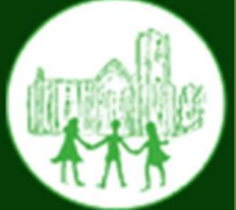 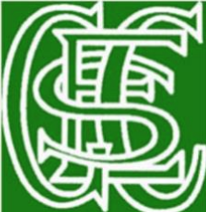 DayClubCost per sessionTimeYear Group /Max no’sClub instructorMondayBreakfast Club£4.008.00 – 8.45 amAllMrs WrayMondayFountains Clubhouse (Computing)£4.003.30pm – 5pmAllMiss StantonMondaySeekers Club once a month22nd April, 13th May, 10th June & 1st July. Free3.30 – 4.30pmAllRev. Ian KitchenTuesdayBreakfast Club£4.008.00 – 8.45 amAllMrs WrayTuesdayFountains Clubhouse (Construction)£4.003.30 – 5pmAllMiss StantonWednesdayBreakfast Club£4.008.00 – 8.45 amAllMrs WrayWednesdayFountains Clubhouse (Film night)£4.003.30- 5pmAllMiss StantonThursdayBreakfast Club£4.008.00 – 8.45 amAllMrs WrayThursdayMulti-sports Club£4.003.30 – 4.30pmY1 – Y6Mr WhitfordFridayBreakfast Club£4.008.00 – 8.45 amAllMrs WrayWhole SchoolThe last day for returning the Phototronics photo order is TODAY. Phototronics are collecting them at 9am tomorrow morning.Mrs Barker sent an email regarding reading books – please read.Class 1Year 2 parents should have received an email about the Growing up in North Yorkshire survey – please read as there is an option to opt your child out.We are having Forest School every Friday until half term, please remember kits. Miss Thewsey would like to remind you that we are going on a school trip to Bolton Castle 10th May, please can you provide consent/ make payment for this trip on ParentPay asap. Please can you also let the office know if your child will be bringing a packed lunch from home instead of having the lunch our cook prepares. We don’t want to waste any food. Thank you!Reception children – The National Measuring programme is coming on Wed to take heights and weights.Class 2We are going on our trip to Fountains Abbey tomorrow, please bring in your consent/ make payment on ParentPay if you haven’t done so already. Thank youClass 3Year 6:  Parents should have received an email about the Growing up in North Yorkshire survey – please read as there is an option to opt your child out.Year 6: The National Measuring programme is coming on Wed to take heights and weights.